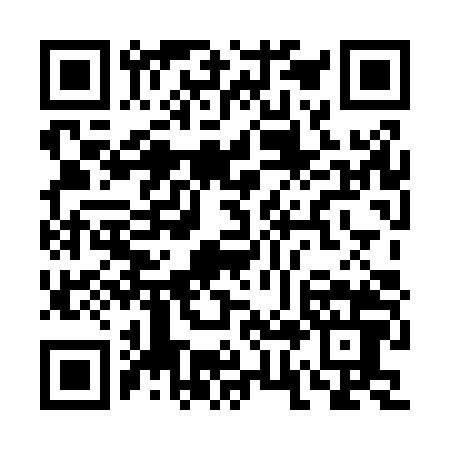 Prayer times for Monte de Revelhos, PortugalWed 1 May 2024 - Fri 31 May 2024High Latitude Method: Angle Based RulePrayer Calculation Method: Muslim World LeagueAsar Calculation Method: HanafiPrayer times provided by https://www.salahtimes.comDateDayFajrSunriseDhuhrAsrMaghribIsha1Wed4:496:301:266:208:229:572Thu4:476:291:266:208:239:593Fri4:456:281:266:218:2410:004Sat4:446:271:266:228:2510:025Sun4:426:261:266:228:2610:036Mon4:416:241:256:238:2710:047Tue4:396:231:256:238:2810:068Wed4:386:221:256:248:2910:079Thu4:366:211:256:248:3010:0810Fri4:346:201:256:258:3110:1011Sat4:336:191:256:258:3210:1112Sun4:326:181:256:268:3310:1313Mon4:306:171:256:268:3410:1414Tue4:296:161:256:278:3410:1515Wed4:276:161:256:278:3510:1716Thu4:266:151:256:288:3610:1817Fri4:256:141:256:288:3710:1918Sat4:236:131:256:298:3810:2119Sun4:226:121:256:298:3910:2220Mon4:216:111:256:308:4010:2321Tue4:206:111:266:308:4110:2422Wed4:196:101:266:318:4110:2623Thu4:176:091:266:318:4210:2724Fri4:166:091:266:328:4310:2825Sat4:156:081:266:328:4410:2926Sun4:146:081:266:338:4510:3127Mon4:136:071:266:338:4610:3228Tue4:126:061:266:348:4610:3329Wed4:116:061:266:348:4710:3430Thu4:116:061:266:348:4810:3531Fri4:106:051:276:358:4810:36